                                                                                                               проєкт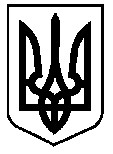                                                    СМІДИНСЬКА СІЛЬСЬКА  РАДАВОЛИНСЬКОЇ ОБЛАСТІВОСЬМЕ СКЛИКАННЯ                                                              РІШЕННЯ   травня 2023 року                                                                                           №  Про внесення змін до рішення Смідинськоїсільської ради від 24.06.2022 № 17/5 «Про затвердження структури, чисельності працівників закладів загальної середньої освіти Смідинської сільської  ради»            Відповідно до статті 26 Закону України «Про місцеве самоврядування в Україні», наказу Міністерства освіти і науки України від 06.12.2010 року №1205 «Про затвердження Типових штатних нормативів закладів загальної середньої освіти», Смідинська сільська рада                                                                         ВИРІШИЛА:        1.  Внести зміни до пункту 12 додатку 1 рішення сільської ради від24.06.2022 № 17/5 «Про затвердження структури, чисельності працівників закладів загальної середньої освіти Смідинської сільської  ради», а саме:1) Вивести із структури Опорного закладу «Смідинський ліцей» посаду бібліотекаря 0, 5 ставки.2) Ввести до структури Опорного закладу «Смідинський ліцей» посаду завідувача бібліотеки  1 ставка.           2.Затвердити додаток 1 в новій редакції.          3.Контроль за виконанням цього рішення покласти на постійну комісію з гуманітарних питань.Сільський голова                                                                          Оксана ПІЦИК  Ковальчук ТетянаЗАТВЕРДЖДЕНО                                                                рішення Смідинської сільської ради                                                                 від   №                                                                    Додаток 1 ( нова редакція)СТРУКТУРАта загальна чисельність працівників Опорного закладу «Смідинський ліцей»Секретар ради                                                                   Віра ПАРИДУБЕЦЬ№ з/пПосадаКількість штатних одиниць1Директор закладу загальної середньої освіти12Заступник директора з навчально-виховної роботи	13Заступник директора з навчально-виховної роботи0,54Педагог-організатор15Педагог соціальний 0,756Практичний психолог0,757Вчитель логопед18Асистент вчителя29Вихователь для супроводу0,5разом8,510Вчитель закладу загальної середньої освіти23,28разом23,2811Секретар діловод0,512Завідувач бібліотеки113Лаборант0,514Сестра медична1разом315Завідувач господарства1,016Робітник з комплексного обслуговування й ремонту будівель1,017Прибиральник службових приміщень5,7518Сторож1,419Шофер120Машиніст (кочегар) котельні621Кухар1,5разом17,65ВСЬОГО52,43